МБДОУ «Детский сад №30 «Незабудка»Конспект нетрадиционного родительского собрания «Путешествие в страну Сенсорику»Г. Рубцовск, 2020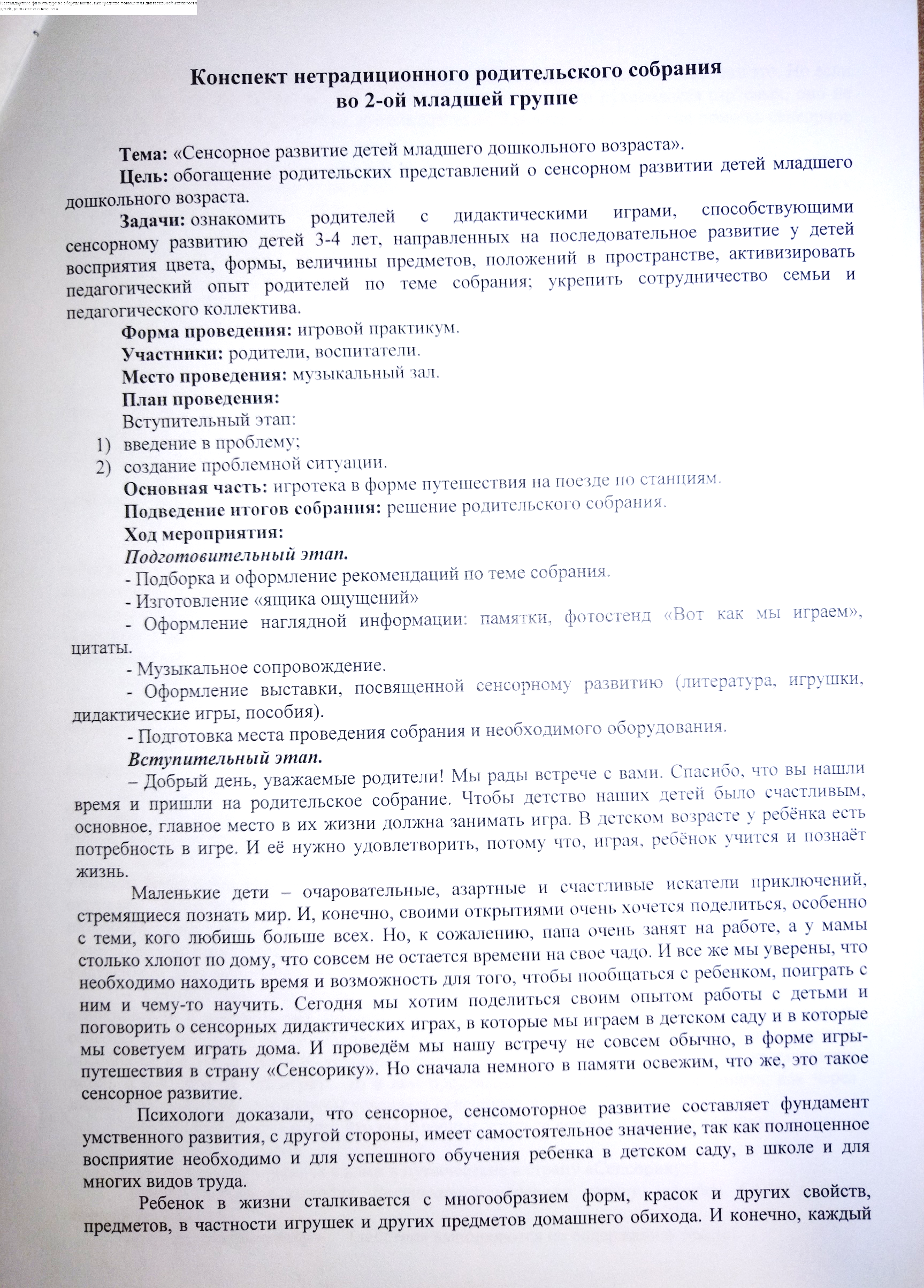 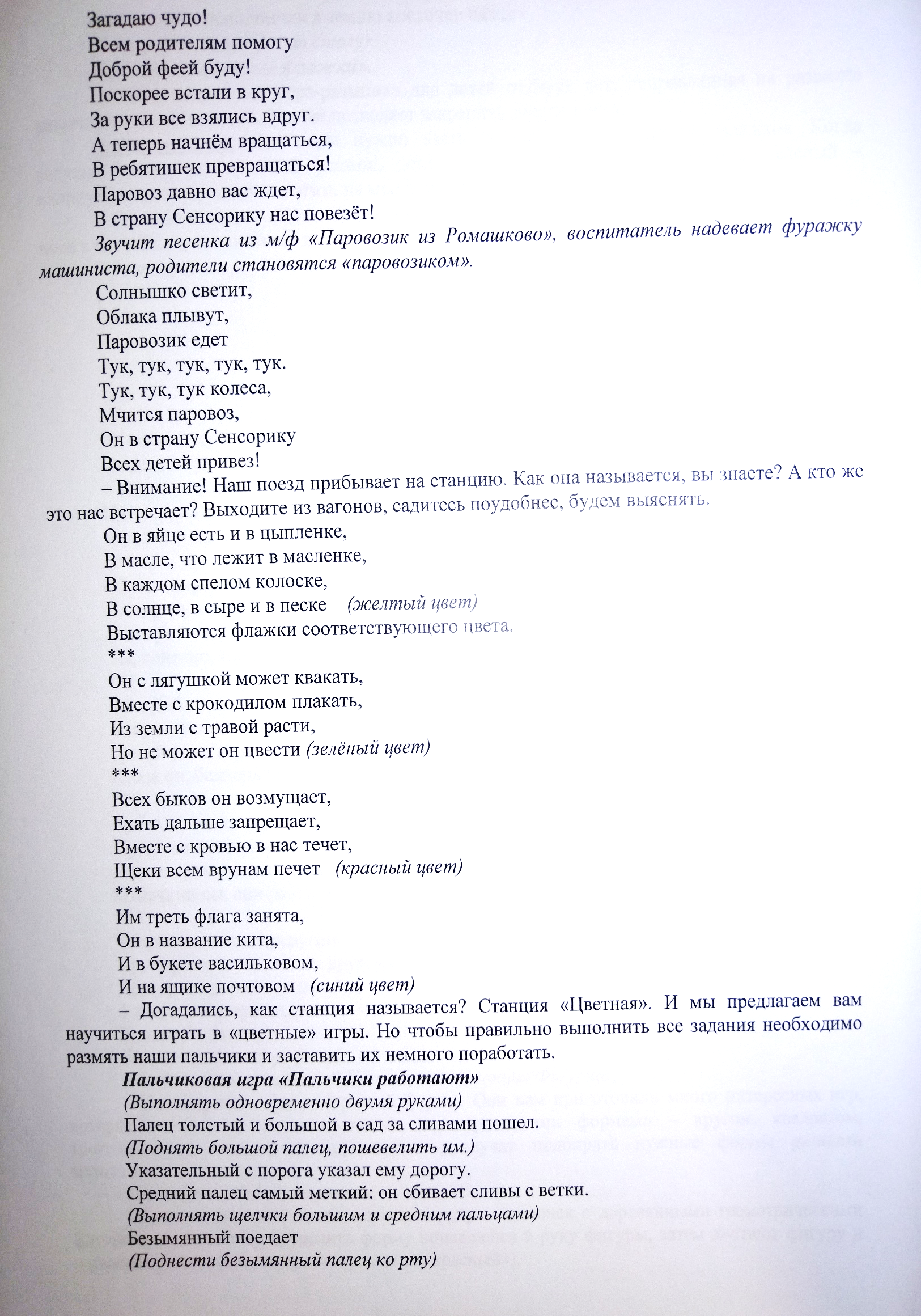 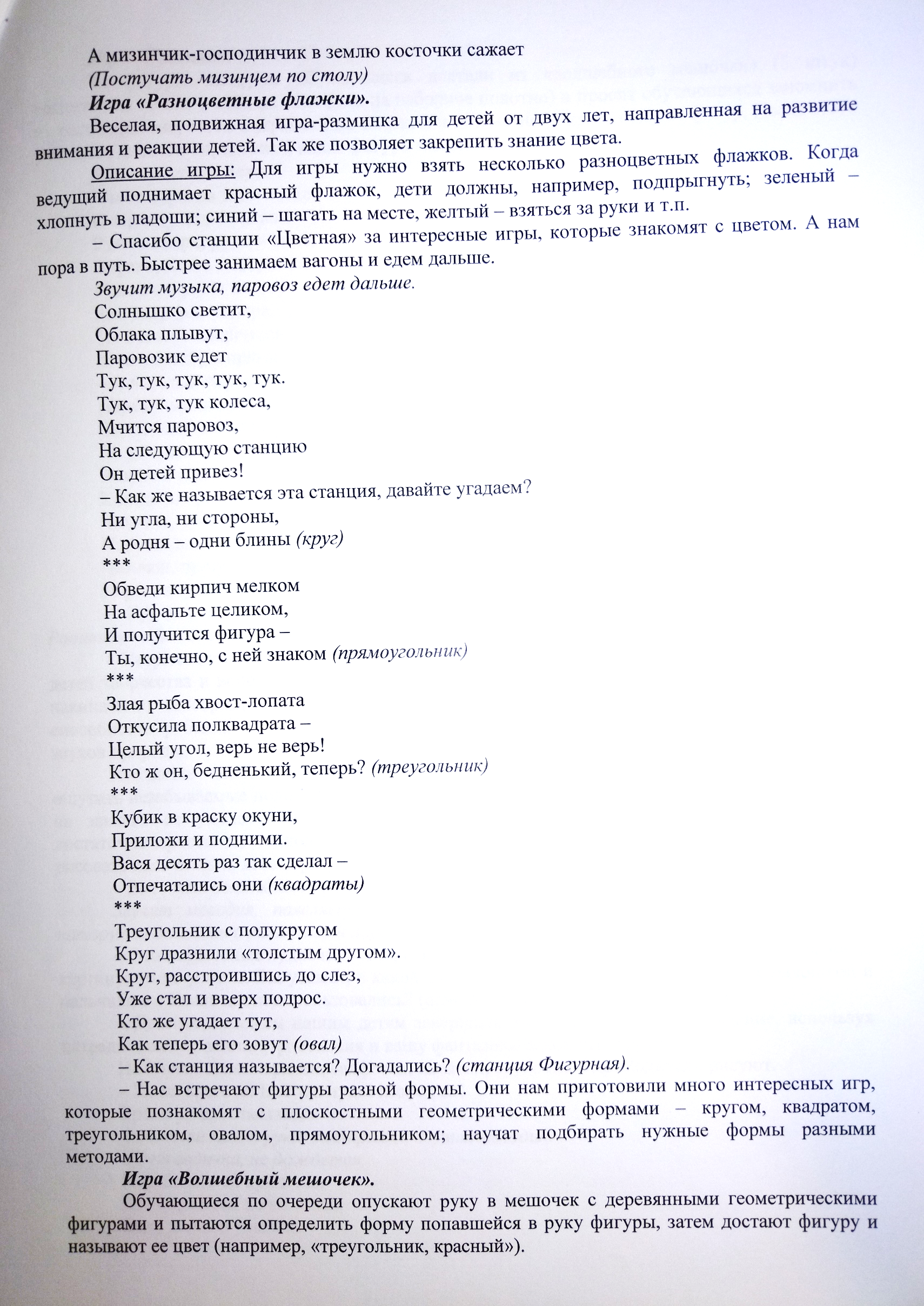 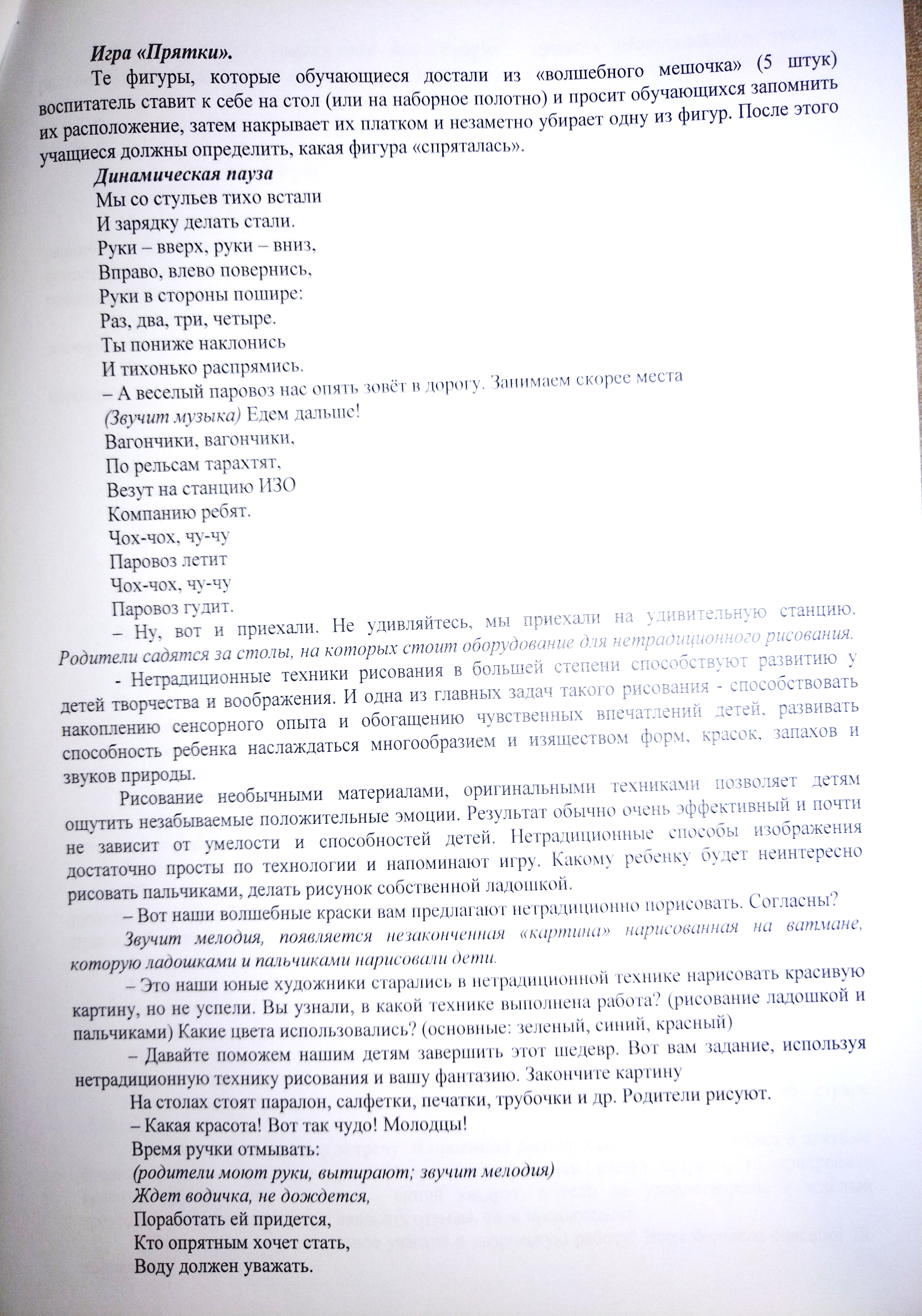 